Основы строительного черченияhttps://youtu.be/7bgepA4iTUYОСНОВНЫЕ ВИДЫ
В общей части курса изображения предмета на чертежах называли проекциями. В машиностроительном черчении изображения предметов в ортогональных проекциях называют видами. Видом называется изображение, на котором показана обращенная к наблюдателю видимая часть поверхности предмета. В целях уменьшения количества изображений допускается показывать на видах штриховыми линиями невидимые контуры предмета.

ГОСТ 2.305—68 устанавливает названия основных видов, получаемых на основных плоскостях проекций (рис. 248, б):
1    — вид спереди (главный вид);
2    — вид сверху;
3    — вид слева;
4    — вид справа;
5    — вид снизу;
6    — вид сзади.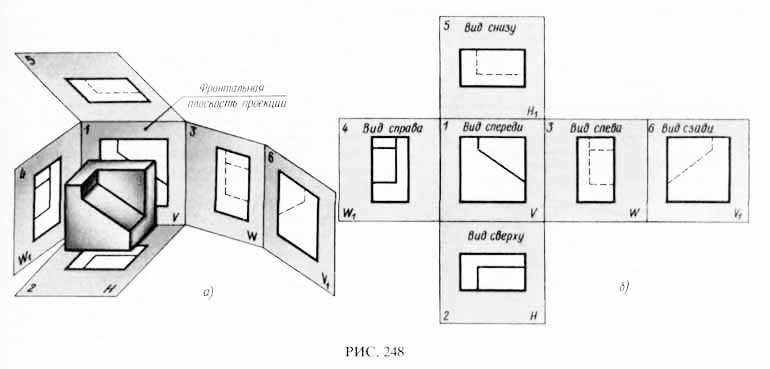 
Все виды на чертеже должны по возможности располагаться в проекционной связи, что облегчает чтение чертежа. В этом случае на чертеже не наносятся какие-либо надписи, разъясняющие наименование видов.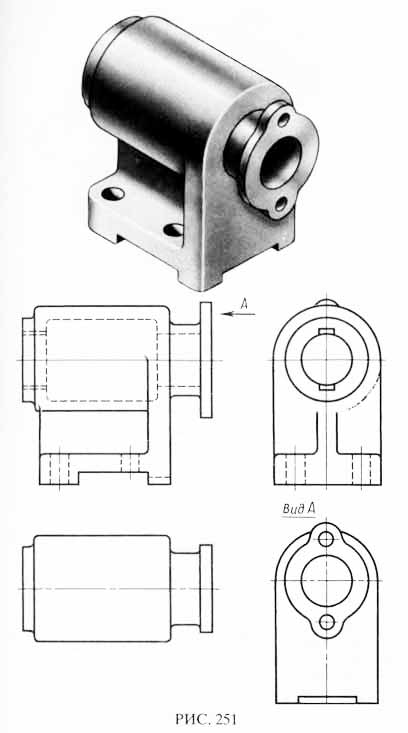 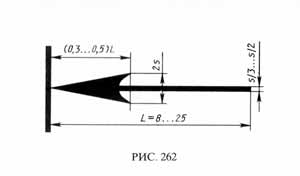 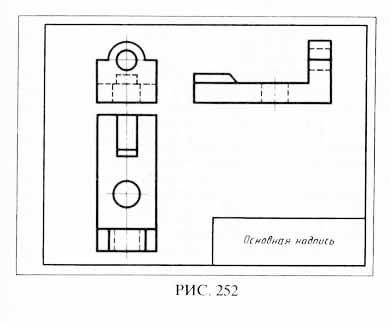 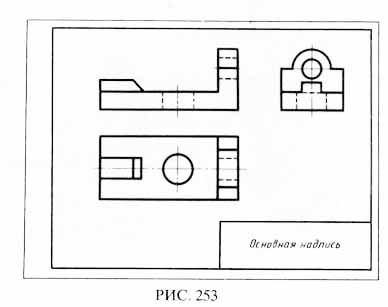 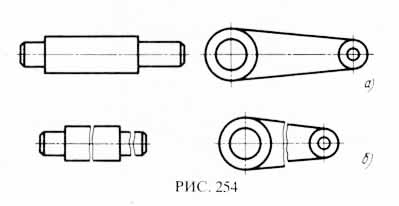 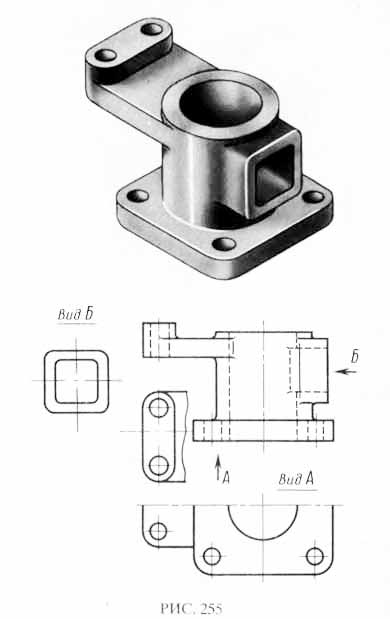 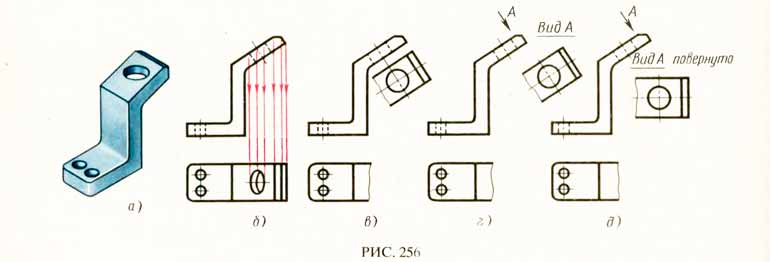 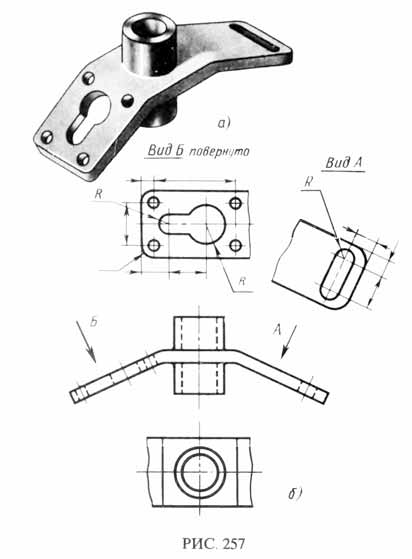 Контрольные вопросы:1. По двум заданным видам постройте третий вид, применив необходимые разрезы. На чертеже нанесите размеры. 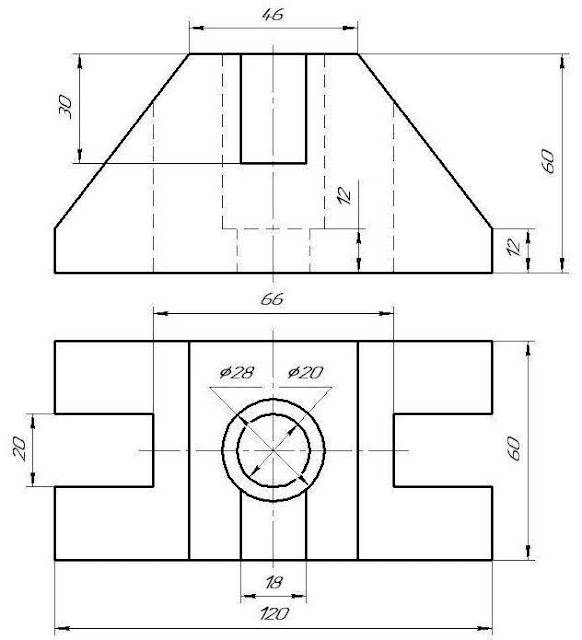 